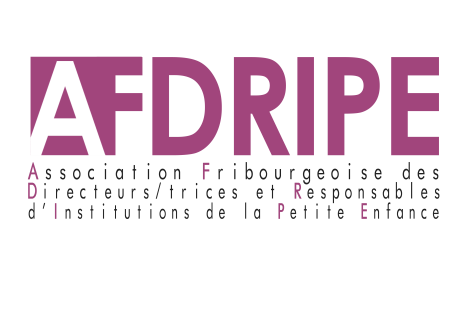 Demande d’adhésionPar la présente, je vous adresse ma demande d’adhésion à l’AFDRIPE en tant que membre. J’atteste avoir pris connaissance des statuts de l’association et les accepte.J’accepte que mes coordonnées soient diffusées auprès des autres membres de l’association :        OUI            NONVotre adhésion à l’AFDRIPE est effective dès réception du présent formulaire et de la cotisation annuelle de 150 CHF.Lieu et date : ___________________________	Signature :_______________________PRENOMNOMAdresseN° téléphoneE-mailJe suis actuellement en fonction dans une institution de la petite enfance en tant que responsable/ directeur-triceJe ne suis pas en fonction dans une institution de la petite enfance mais j’ai occupé un poste de responsable/directeur-triceJe suis actuellement en fonction dans une institution de la petite enfance en tant que responsable/ directeur-triceJe ne suis pas en fonction dans une institution de la petite enfance mais j’ai occupé un poste de responsable/directeur-triceJe suis actuellement en fonction dans une institution de la petite enfance en tant que responsable/ directeur-triceJe ne suis pas en fonction dans une institution de la petite enfance mais j’ai occupé un poste de responsable/directeur-triceJe suis actuellement en fonction dans une institution de la petite enfance en tant que responsable/ directeur-triceJe ne suis pas en fonction dans une institution de la petite enfance mais j’ai occupé un poste de responsable/directeur-triceNom de l’employeur actuelAdresse de l’institutionN° téléphoneFonction occupéeFormation